Lesson 8:  Solve for Unknown Angles—Angles in a TriangleClassworkOpening ExerciseFind the measure of angle  in the figure to the right.  Explain your calculations. (Hint:  Draw an auxiliary line segment.) 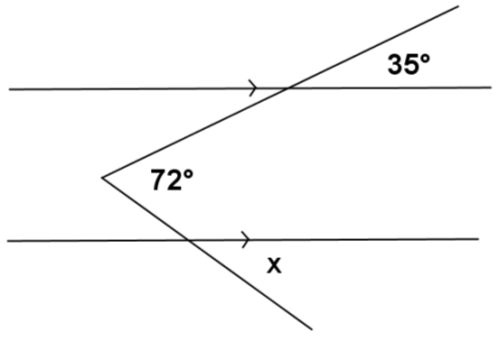 DiscussionThe sum of the  angle measures of any triangle is 	__________.  Interior of a Triangle:  A point lies in the interior of a triangle if it lies in the interior of each of the angles of the triangle.In any triangle, the measure of the exterior angle is equal to the sum of the measures of the  	 angles.  These are sometimes also known as 	 angles.Base angles of an 	 triangle are equal in measure.  Each angle of an 	 triangle has a measure equal to .  Relevant VocabularyIsosceles Triangle:  An isosceles triangle is a triangle with at least two sides of equal length.Angles of a Triangle:  Every triangle  determines three angles, namely, , , and .  These are called the angles of .  Exterior Angle of a Triangle:  Let  be an interior angle of a triangle , and let  be a point on  such that  is between  and .  Then  is an exterior angle of the triangle .ExercisesFind the measures of  and  in the figure to the right.  Justify your results. 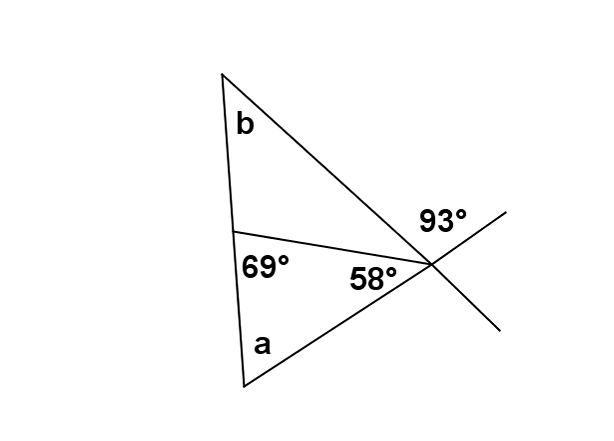 In each figure, determine the measures of the unknown (labeled) angles.  Give reasons for your calculations.Problem SetFind the unknown (labeled) angle in each figure.  Justify your calculations. 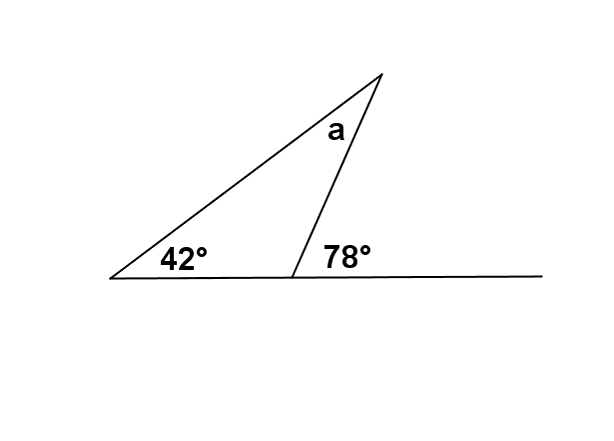  = 	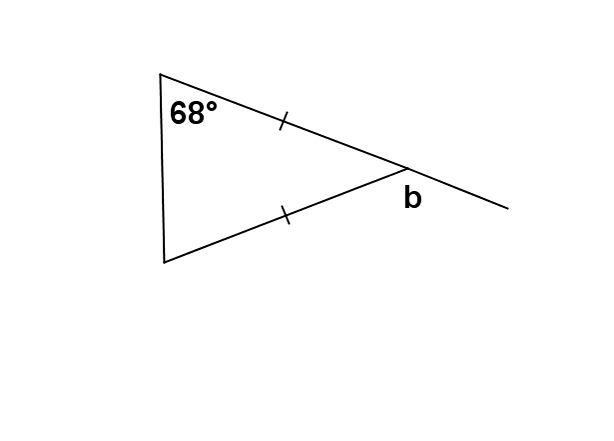  = 	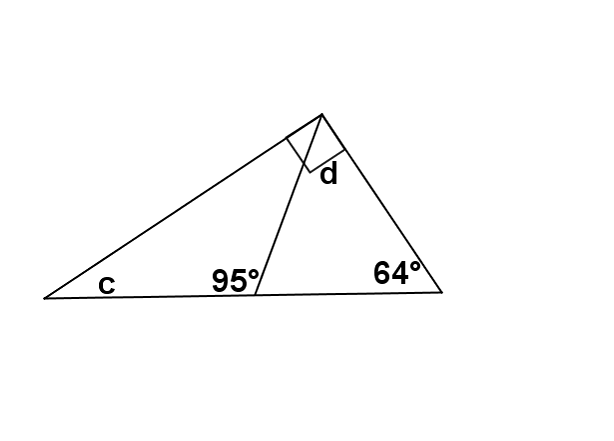  = 	 = 	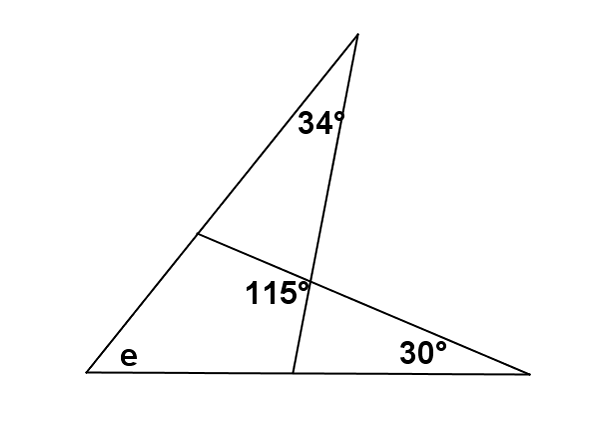  = 	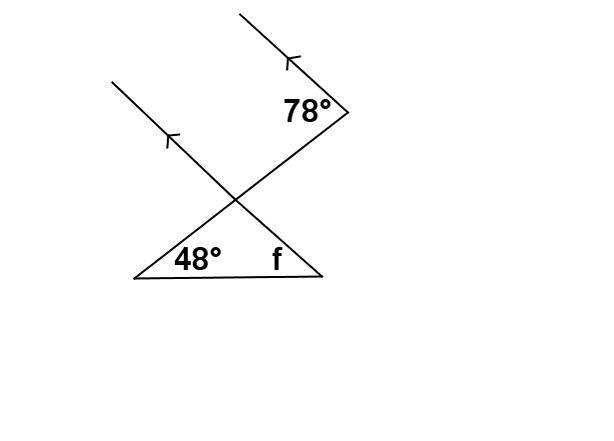 = 	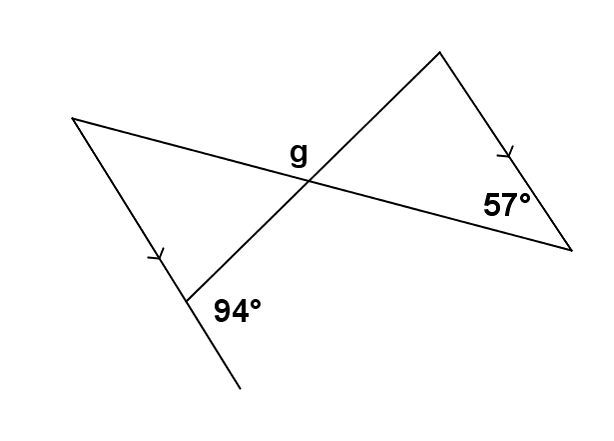  = 	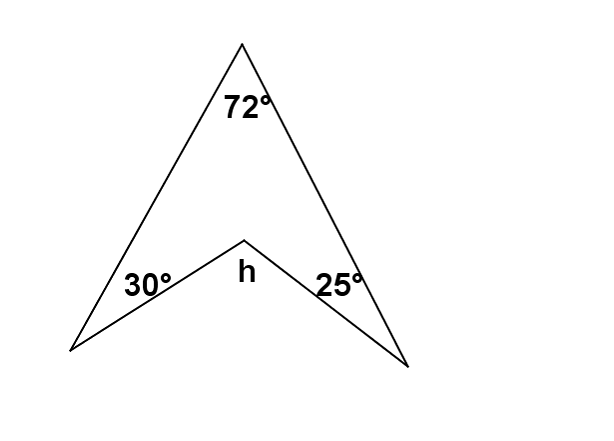  = 	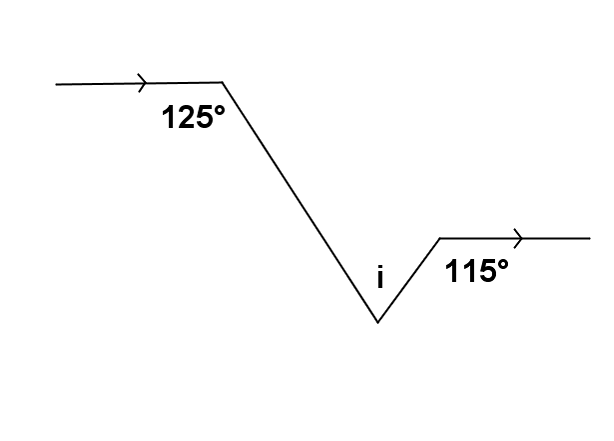  = 	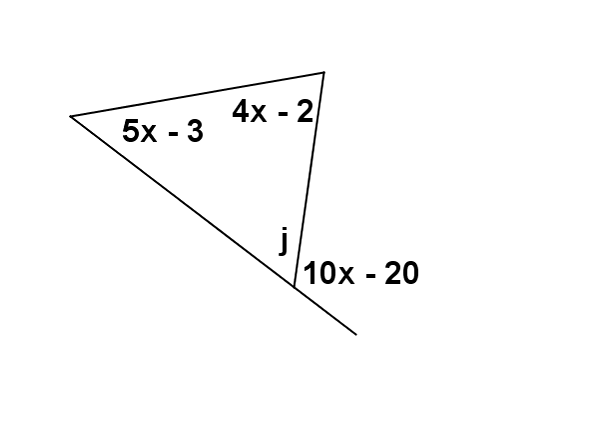  = 	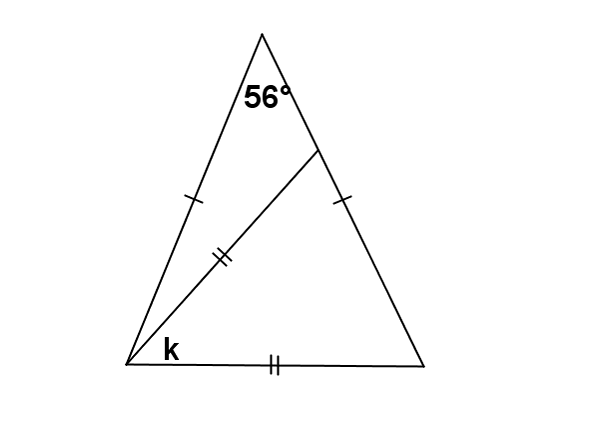  = 	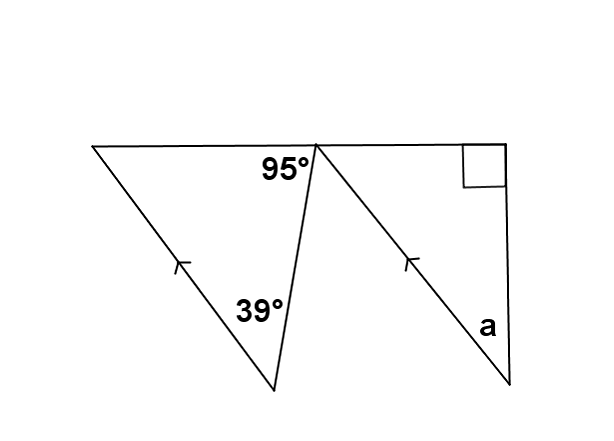  = 	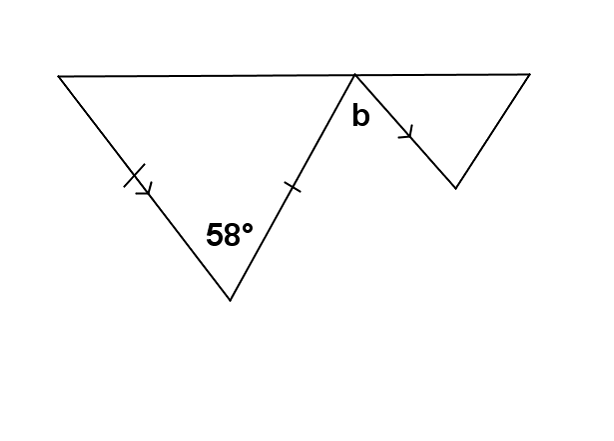  = 	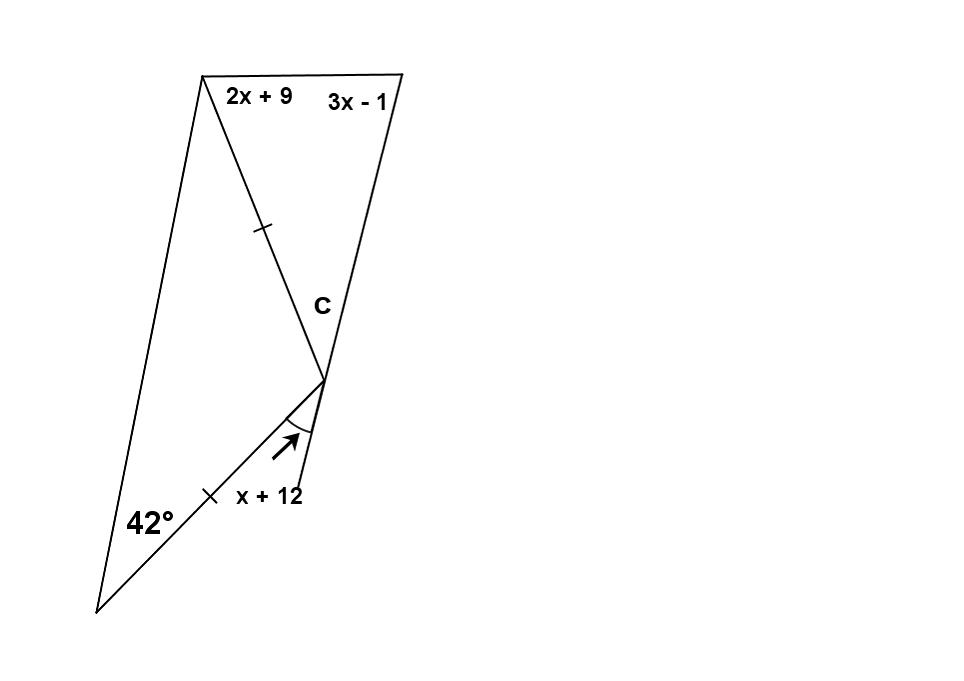  = 	